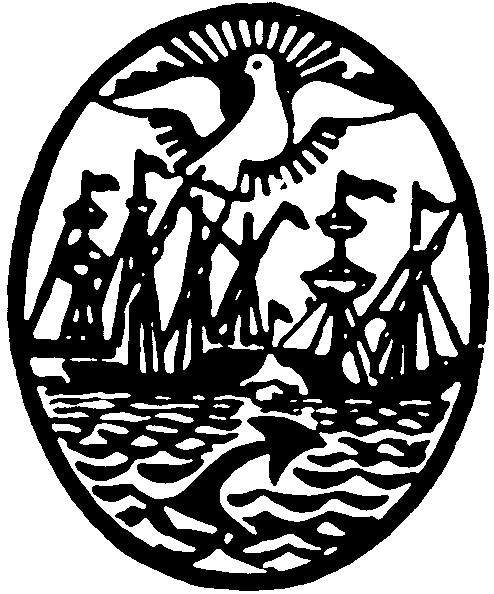 G.C.B.A.GOBIERNO DE LA CIUDAD DE BUENOS AIRESMINISTERIO DE SALUDDIRECCIÓN DE CAPACITACION E INVESTIGACIÓNFORMULARIO DE CAPTURA DE DATOSConcurso de Ingreso a Residencias, Concurrencias y Escuela de TécnicosNo válido como comprobante de inscripciónCompletar en letra de imprenta.  Documento:  DNI         CI        DE          PA          Nº : Especialidad : ………………………………………………………………………………......(En la que desea concursar) Apellido(s):....................................................................................................................... Nombres: ......................................................................................................................... Sexo:  M        F        Nacionalidad :…………………………………………………….........Fecha de nacimiento:         /       /         Estado Civil:     Soltero          Casado                                                                                                            Divorciado         Viudo Domicilio:.......................................................................................................................... Localidad:..................................................................Código Postal:.............................. Teléfono:.............................................Tel. Alternativo:................................................... Mail:................................................................................................................................... Universidad de Graduación:...........................................................................................Título obtenido:.................................................................................................................(Sólo Residencias y Concurrencias) No completar los espacios grisesFORMULARIO DE CAPTURA DE DATOSConcurso de Ingreso a Residencias, Concurrencias y Escuela de TécnicosNo válido como comprobante de inscripciónCompletar en letra de imprenta.  Documento:  DNI         CI        DE          PA          Nº : Especialidad : ………………………………………………………………………………......(En la que desea concursar) Apellido(s):....................................................................................................................... Nombres: ......................................................................................................................... Sexo:  M        F        Nacionalidad :…………………………………………………….........Fecha de nacimiento:         /       /         Estado Civil:     Soltero          Casado                                                                                                            Divorciado         Viudo Domicilio:.......................................................................................................................... Localidad:..................................................................Código Postal:.............................. Teléfono:.............................................Tel. Alternativo:................................................... Mail:................................................................................................................................... Universidad de Graduación:...........................................................................................Título obtenido:.................................................................................................................(Sólo Residencias y Concurrencias) No completar los espacios grisesFORMULARIO DE CAPTURA DE DATOSConcurso de Ingreso a Residencias, Concurrencias y Escuela de TécnicosNo válido como comprobante de inscripciónCompletar en letra de imprenta.  Documento:  DNI         CI        DE          PA          Nº : Especialidad : ………………………………………………………………………………......(En la que desea concursar) Apellido(s):....................................................................................................................... Nombres: ......................................................................................................................... Sexo:  M        F        Nacionalidad :…………………………………………………….........Fecha de nacimiento:         /       /         Estado Civil:     Soltero          Casado                                                                                                            Divorciado         Viudo Domicilio:.......................................................................................................................... Localidad:..................................................................Código Postal:.............................. Teléfono:.............................................Tel. Alternativo:................................................... Mail:................................................................................................................................... Universidad de Graduación:...........................................................................................Título obtenido:.................................................................................................................(Sólo Residencias y Concurrencias) No completar los espacios grisesFecha de Obtención del Título:Fecha de Obtención del Título:......./......../.........Promedio General:..........                                                                                                                                      (Incluido Aplazos)¿Desea participar en el concurso de otras instituciones que utilizan el examen       del GCBA?  SI          NO                                                                                                                                      (Incluido Aplazos)¿Desea participar en el concurso de otras instituciones que utilizan el examen       del GCBA?  SI          NO                                                                                                                                      (Incluido Aplazos)¿Desea participar en el concurso de otras instituciones que utilizan el examen       del GCBA?  SI          NO                                                                                                                                      (Incluido Aplazos)¿Desea participar en el concurso de otras instituciones que utilizan el examen       del GCBA?  SI          NO                                                                                                                                      (Incluido Aplazos)¿Desea participar en el concurso de otras instituciones que utilizan el examen       del GCBA?  SI          NO                                                                                                                                      (Incluido Aplazos)¿Desea participar en el concurso de otras instituciones que utilizan el examen       del GCBA?  SI          NO                                                                                                                                      (Incluido Aplazos)¿Desea participar en el concurso de otras instituciones que utilizan el examen       del GCBA?  SI          NO                                                                                                                                      (Incluido Aplazos)¿Desea participar en el concurso de otras instituciones que utilizan el examen       del GCBA?  SI          NO                                                                                                                                      (Incluido Aplazos)¿Desea participar en el concurso de otras instituciones que utilizan el examen       del GCBA?  SI          NO                                                                                                                                      (Incluido Aplazos)¿Desea participar en el concurso de otras instituciones que utilizan el examen       del GCBA?  SI          NOObservaciones:................................................................................................................................................................................................................................................................................................................................................................................................................................................................................................................................................................................................................................................................................................................................................................................................................................